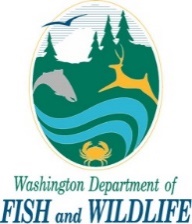 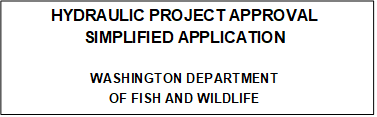 NOTE:  If your project requires a federal permit or you have an agent, do not use this form and submit a completed Joint Aquatic Resources Permit Application (JARPA) (https://www.epermitting.wa.gov/site/alias__resourcecenter/9984/default.aspx). You can find more information about federal permits at https://ecology.wa.gov/Water-Shorelines/Water-quality/Water-quality-permits.Project Type and PlanIdentify the project type(s) for which you are requesting an HPA (check all that apply). Attach plans for the project type(s) indicated below. You can find more detail on project plan requirements at https://wdfw.wa.gov/sites/default/files/2019-04/HPA%20completed%20application%20table.pdf.Additional Project Site LocationsYou may list up to 4 additional project sites on a single application. Complete the following information for each site and submit with your application. If applying for an HPA for suction dredging, please note that each suction dredging location may only be for the length of a registered mining claim or 1,300 linear feet of stream. Include detailed map(s) showing upstream and downstream boundaries of all proposed suction dredging locations.Do not submit these additional pages if you are applying only for the single site identified on page 2 of this application.AGENCY USE ONLYDate Received:      APP ID#:      Project Name (A name for your project that you create. Examples: Smith’s Dock or Seabrook Lane Development)Project Name (A name for your project that you create. Examples: Smith’s Dock or Seabrook Lane Development)Project Name (A name for your project that you create. Examples: Smith’s Dock or Seabrook Lane Development)Business NameBusiness NameBusiness NameApplicant First NameMiddle InitialLast NameMailing Address (Street or PO Box)Mailing Address (Street or PO Box)Mailing Address (Street or PO Box)CityStateZip CodePhone (primary)Phone (secondary)E-mailProperty Owner(s) (Check appropriate box) Same as Applicant (skip to Project Type and Plan)   Different than Applicant (complete information below)  There are multiple upland owners. Complete Multiple Owner Attachment form for each additional property owner.      Available at https://wdfw.wa.gov/licenses/environmental/hpa/application/simplified Project occurs on public land (identify the Agency name below under Business Name, then skip to Project Type and Plan)Property Owner(s) (Check appropriate box) Same as Applicant (skip to Project Type and Plan)   Different than Applicant (complete information below)  There are multiple upland owners. Complete Multiple Owner Attachment form for each additional property owner.      Available at https://wdfw.wa.gov/licenses/environmental/hpa/application/simplified Project occurs on public land (identify the Agency name below under Business Name, then skip to Project Type and Plan)Property Owner(s) (Check appropriate box) Same as Applicant (skip to Project Type and Plan)   Different than Applicant (complete information below)  There are multiple upland owners. Complete Multiple Owner Attachment form for each additional property owner.      Available at https://wdfw.wa.gov/licenses/environmental/hpa/application/simplified Project occurs on public land (identify the Agency name below under Business Name, then skip to Project Type and Plan)Business NameBusiness NameBusiness NameProperty Owner First NameMiddle InitialLast NameMailing Address (Street or PO Box)Mailing Address (Street or PO Box)Mailing Address (Street or PO Box)CityStateZip CodePhone (primary)Phone (secondary)E-mailProject TypeProject TypeDescriptionDescription  Agricultural projects (Plans required)  Agricultural projects (Plans required)Irrigation, stock watering, or streambank stabilization for agriculture w/o the need for HPA renewal under RCW 77.55.021(9)(c)Irrigation, stock watering, or streambank stabilization for agriculture w/o the need for HPA renewal under RCW 77.55.021(9)(c)   Road maintenance work (Plans required)   Road maintenance work (Plans required)Repairing existing structures associated with roads, such as bridge surface repairs, culvert cleaning, and ditch maintenanceRepairing existing structures associated with roads, such as bridge surface repairs, culvert cleaning, and ditch maintenance   Suction dredging    Suction dredging Suction dredging, highbanking, or other methods not covered by the Gold and Fish pamphletSuction dredging, highbanking, or other methods not covered by the Gold and Fish pamphlet   Other mineral prospecting    Other mineral prospecting Suction dredging, highbanking, or other methods not covered by the Gold and Fish pamphletSuction dredging, highbanking, or other methods not covered by the Gold and Fish pamphlet   Beaver dam modification (Plans required)   Beaver dam modification (Plans required)Altering or removing existing beaver dams, such as by breaching the dam to relieve water pressure, full removal of the dam, or installing levelers or deceiversAltering or removing existing beaver dams, such as by breaching the dam to relieve water pressure, full removal of the dam, or installing levelers or deceivers   Repositioning or removal of large wood   Repositioning or removal of large woodRelocating or removing one or more pieces of large woody material (logs, trees, or large limbs)Relocating or removing one or more pieces of large woody material (logs, trees, or large limbs)   Dock maintenance/repair (Plans required)   Dock maintenance/repair (Plans required)Repairing existing docks and associated structures such as piers, ramps, and floats, including decking or piling repair or replacement, or relocating a dockRepairing existing docks and associated structures such as piers, ramps, and floats, including decking or piling repair or replacement, or relocating a dock   Scientific instrument installation (beyond hand tools)   Scientific instrument installation (beyond hand tools)Placing, moving, or removing small scientific instruments such as flow meters, thermometers, and staff gauges using more than simple hand toolsPlacing, moving, or removing small scientific instruments such as flow meters, thermometers, and staff gauges using more than simple hand tools   Trenchless conduit (utility) crossing (Plans required)   Trenchless conduit (utility) crossing (Plans required)Installing electrical, water, gas, or other conduits using trenchless methods such as directional drillingInstalling electrical, water, gas, or other conduits using trenchless methods such as directional drilling   Fish screen maintenance or replacement (Plans required)   Fish screen maintenance or replacement (Plans required)Repairing, cleaning, or replacing existing fish screen structuresRepairing, cleaning, or replacing existing fish screen structuresProject Site Location (If multiple project sites, add these beginning on page 4 of application). (Each suction dredging location may only be for the length of a registered mining claim or 1,300 linear feet of stream. Include detailed maps showing upstream and downstream boundaries of all proposed suction dredging locations.)Project Site Location (If multiple project sites, add these beginning on page 4 of application). (Each suction dredging location may only be for the length of a registered mining claim or 1,300 linear feet of stream. Include detailed maps showing upstream and downstream boundaries of all proposed suction dredging locations.)Project Site Location (If multiple project sites, add these beginning on page 4 of application). (Each suction dredging location may only be for the length of a registered mining claim or 1,300 linear feet of stream. Include detailed maps showing upstream and downstream boundaries of all proposed suction dredging locations.)Project Site Location (If multiple project sites, add these beginning on page 4 of application). (Each suction dredging location may only be for the length of a registered mining claim or 1,300 linear feet of stream. Include detailed maps showing upstream and downstream boundaries of all proposed suction dredging locations.)Site Address or name of mining claimDriving Directions:      Driving Directions:      CountyDriving Directions:      Driving Directions:      LatitudeLongitudeSectionQuarter SectionWaterbody NameWRIATownshipRangeProject DescriptionProject DescriptionProject DescriptionProject DescriptionSummary of project:Summary of project:Summary of project:Summary of project:Will you be operating equipment in water?  If yes, what type of equipment?Will you be operating equipment in water?  If yes, what type of equipment?Will you be operating equipment in water?  If yes, what type of equipment?Will you be operating equipment in water?  If yes, what type of equipment?When do you plan to do the work?When do you plan to do the work?When do you plan to do the work?When do you plan to do the work?How will you accomplish the work and minimize impacts to fish life and fish habitat?How will you accomplish the work and minimize impacts to fish life and fish habitat?How will you accomplish the work and minimize impacts to fish life and fish habitat?How will you accomplish the work and minimize impacts to fish life and fish habitat?State Environmental Policy Act (SEPA)Attach the final State Environmental Policy Act (SEPA) determination for the project. If your project does not require SEPA review, please attach written documentation from the lead agency (usually city or county) stating the SEPA exemption or explain why your project is exempt. For more information on SEPA go to: www.ecy.wa.gov/programs/sea/sepa/e-review.htmlState Environmental Policy Act (SEPA)Attach the final State Environmental Policy Act (SEPA) determination for the project. If your project does not require SEPA review, please attach written documentation from the lead agency (usually city or county) stating the SEPA exemption or explain why your project is exempt. For more information on SEPA go to: www.ecy.wa.gov/programs/sea/sepa/e-review.htmlState Environmental Policy Act (SEPA)Attach the final State Environmental Policy Act (SEPA) determination for the project. If your project does not require SEPA review, please attach written documentation from the lead agency (usually city or county) stating the SEPA exemption or explain why your project is exempt. For more information on SEPA go to: www.ecy.wa.gov/programs/sea/sepa/e-review.htmlState Environmental Policy Act (SEPA)Attach the final State Environmental Policy Act (SEPA) determination for the project. If your project does not require SEPA review, please attach written documentation from the lead agency (usually city or county) stating the SEPA exemption or explain why your project is exempt. For more information on SEPA go to: www.ecy.wa.gov/programs/sea/sepa/e-review.htmlState Environmental Policy Act (SEPA)Attach the final State Environmental Policy Act (SEPA) determination for the project. If your project does not require SEPA review, please attach written documentation from the lead agency (usually city or county) stating the SEPA exemption or explain why your project is exempt. For more information on SEPA go to: www.ecy.wa.gov/programs/sea/sepa/e-review.htmlSEPA ExemptionSEPA ExemptionSEPA ExemptionSEPA ExemptionSEPA Exemption Categorical ExemptionUnder what section of the SEPA administrative code (WAC) is it exempt?      Under what section of the SEPA administrative code (WAC) is it exempt?      Under what section of the SEPA administrative code (WAC) is it exempt?      Under what section of the SEPA administrative code (WAC) is it exempt?       OtherProvide explanation for Other Exemption:       Provide explanation for Other Exemption:       Provide explanation for Other Exemption:       Provide explanation for Other Exemption:       SignaturesSignaturesSignaturesSignaturesSignaturesI hereby certify that this application is made with the consent of the lawful property owner(s) and that all information submitted with this application is complete and correct. False statements, errors, and/or omissions may be sufficient cause for denial of the request. I consent to representatives of the Washington Department of Fish and Wildlife entering and inspecting the project area(s) listed above and any work or equipment related to the project. Such inspections shall occur at reasonable times, and if practical, with prior notice.I hereby certify that this application is made with the consent of the lawful property owner(s) and that all information submitted with this application is complete and correct. False statements, errors, and/or omissions may be sufficient cause for denial of the request. I consent to representatives of the Washington Department of Fish and Wildlife entering and inspecting the project area(s) listed above and any work or equipment related to the project. Such inspections shall occur at reasonable times, and if practical, with prior notice.I hereby certify that this application is made with the consent of the lawful property owner(s) and that all information submitted with this application is complete and correct. False statements, errors, and/or omissions may be sufficient cause for denial of the request. I consent to representatives of the Washington Department of Fish and Wildlife entering and inspecting the project area(s) listed above and any work or equipment related to the project. Such inspections shall occur at reasonable times, and if practical, with prior notice.I hereby certify that this application is made with the consent of the lawful property owner(s) and that all information submitted with this application is complete and correct. False statements, errors, and/or omissions may be sufficient cause for denial of the request. I consent to representatives of the Washington Department of Fish and Wildlife entering and inspecting the project area(s) listed above and any work or equipment related to the project. Such inspections shall occur at reasonable times, and if practical, with prior notice.I hereby certify that this application is made with the consent of the lawful property owner(s) and that all information submitted with this application is complete and correct. False statements, errors, and/or omissions may be sufficient cause for denial of the request. I consent to representatives of the Washington Department of Fish and Wildlife entering and inspecting the project area(s) listed above and any work or equipment related to the project. Such inspections shall occur at reasonable times, and if practical, with prior notice.Applicant Printed Name (Required) Applicant Printed Name (Required) Applicant Signature (Required)Applicant Signature (Required)Date(Required)I consent to the permitting agencies entering the property where the project is located to inspect the project site or any work. These inspections shall occur at reasonable times and, if practical, with prior notice to the landowner.I consent to the permitting agencies entering the property where the project is located to inspect the project site or any work. These inspections shall occur at reasonable times and, if practical, with prior notice to the landowner.I consent to the permitting agencies entering the property where the project is located to inspect the project site or any work. These inspections shall occur at reasonable times and, if practical, with prior notice to the landowner.I consent to the permitting agencies entering the property where the project is located to inspect the project site or any work. These inspections shall occur at reasonable times and, if practical, with prior notice to the landowner.I consent to the permitting agencies entering the property where the project is located to inspect the project site or any work. These inspections shall occur at reasonable times and, if practical, with prior notice to the landowner.Property Owner Printed Name (Required)Property Owner Printed Name (Required)Property Owner Signature (Required)Projects on Public Lands do not Require SignatureProperty Owner Signature (Required)Projects on Public Lands do not Require SignatureDate(Required)Submit completed application and attachments through mail, hand delivery, email or FAX.Submit completed application and attachments through mail, hand delivery, email or FAX.Mailing Address:Washington Department of Fish and WildlifeHabitat ProgramPO Box 43234Olympia, WA 98504-3234Email: HPAapplications@dfw.wa.govEmail: HPAapplications@dfw.wa.govSubmit completed application and attachments through mail, hand delivery, email or FAX.Submit completed application and attachments through mail, hand delivery, email or FAX.Mailing Address:Washington Department of Fish and WildlifeHabitat ProgramPO Box 43234Olympia, WA 98504-3234Phone: (360) 902-2422Phone: (360) 902-2422Submit completed application and attachments through mail, hand delivery, email or FAX.Submit completed application and attachments through mail, hand delivery, email or FAX.Mailing Address:Washington Department of Fish and WildlifeHabitat ProgramPO Box 43234Olympia, WA 98504-3234FAX (360) 902-2946FAX (360) 902-2946Project Site LocationProject Site LocationProject Site LocationProject Site LocationSite Address or name of mining claimDriving Directions:      Driving Directions:      CountyDriving Directions:      Driving Directions:      LatitudeLongitudeSectionQuarter SectionWaterbody NameWRIATownshipRangeProject DescriptionProject DescriptionProject DescriptionProject DescriptionSummary of project:Summary of project:Summary of project:Summary of project:Will you be operating equipment in water?  If yes, what type of equipment?Will you be operating equipment in water?  If yes, what type of equipment?Will you be operating equipment in water?  If yes, what type of equipment?Will you be operating equipment in water?  If yes, what type of equipment?When do you plan to do the work?When do you plan to do the work?When do you plan to do the work?When do you plan to do the work?How will you accomplish the work and minimize impacts to fish life and fish habitat?How will you accomplish the work and minimize impacts to fish life and fish habitat?How will you accomplish the work and minimize impacts to fish life and fish habitat?How will you accomplish the work and minimize impacts to fish life and fish habitat?Project Site LocationProject Site LocationProject Site LocationProject Site LocationSite Address or name of mining claimDriving Directions:      Driving Directions:      CountyDriving Directions:      Driving Directions:      LatitudeLongitudeSectionQuarter SectionWaterbody NameWRIATownshipRangeProject DescriptionProject DescriptionProject DescriptionProject DescriptionSummary of project:Summary of project:Summary of project:Summary of project:Will you be operating equipment in water?  If yes, what type of equipment?Will you be operating equipment in water?  If yes, what type of equipment?Will you be operating equipment in water?  If yes, what type of equipment?Will you be operating equipment in water?  If yes, what type of equipment?When do you plan to do the work?When do you plan to do the work?When do you plan to do the work?When do you plan to do the work?How will you accomplish the work and minimize impacts to fish life and fish habitat?How will you accomplish the work and minimize impacts to fish life and fish habitat?How will you accomplish the work and minimize impacts to fish life and fish habitat?How will you accomplish the work and minimize impacts to fish life and fish habitat?Project Site LocationProject Site LocationProject Site LocationProject Site LocationSite Address or name of mining claimDriving Directions:      Driving Directions:      CountyDriving Directions:      Driving Directions:      LatitudeLongitudeSectionQuarter SectionWaterbody NameWRIATownshipRangeProject DescriptionProject DescriptionProject DescriptionProject DescriptionSummary of project:Summary of project:Summary of project:Summary of project:Will you be operating equipment in water?  If yes, what type of equipment?Will you be operating equipment in water?  If yes, what type of equipment?Will you be operating equipment in water?  If yes, what type of equipment?Will you be operating equipment in water?  If yes, what type of equipment?When do you plan to do the work?When do you plan to do the work?When do you plan to do the work?When do you plan to do the work?How will you accomplish the work and minimize impacts to fish life and fish habitat?How will you accomplish the work and minimize impacts to fish life and fish habitat?How will you accomplish the work and minimize impacts to fish life and fish habitat?How will you accomplish the work and minimize impacts to fish life and fish habitat?Project Site LocationProject Site LocationProject Site LocationProject Site LocationSite Address or name of mining claimDriving Directions:      Driving Directions:      CountyDriving Directions:      Driving Directions:      LatitudeLongitudeSectionQuarter SectionWaterbody NameWRIATownshipRangeProject DescriptionProject DescriptionProject DescriptionProject DescriptionSummary of project:Summary of project:Summary of project:Summary of project:Will you be operating equipment in water?  If yes, what type of equipment?Will you be operating equipment in water?  If yes, what type of equipment?Will you be operating equipment in water?  If yes, what type of equipment?Will you be operating equipment in water?  If yes, what type of equipment?When do you plan to do the work?When do you plan to do the work?When do you plan to do the work?When do you plan to do the work?How will you accomplish the work and minimize impacts to fish life and fish habitat?How will you accomplish the work and minimize impacts to fish life and fish habitat?How will you accomplish the work and minimize impacts to fish life and fish habitat?How will you accomplish the work and minimize impacts to fish life and fish habitat?